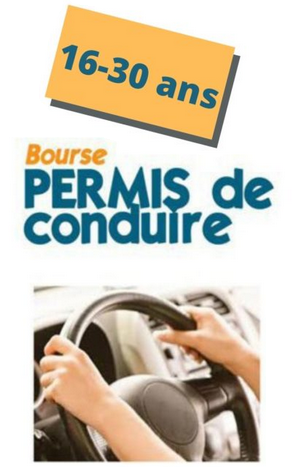 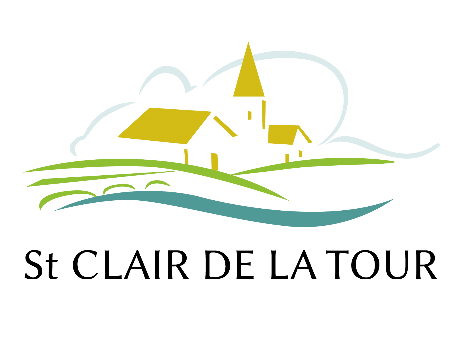 BÉNÉFICIAIRE :Nom :  	Prénom :  	Adresse complète : 		38110 SAINT CLAIR DE LA TOURTéléphone : 	Date de naissance :  	Lieu de naissance :  	SITUATION FAMILIALE :  CélibataireVie maritaleMarié(e)1- Situation scolaire ou professionnelle (joindre les justificatifs) :Lycéen	     Étudiant, niveau d'études : 	Salarié(e) depuis le :  	 	Type d’emploi : 	Demandeur d'emploi depuis le : 		Apprentissage depuis le :		Formation professionnelle	2- Ressources :Familiales : 	 	et composition de la famille : 	Personnelles : 	 Conjoint(e) :	VOS   PROPOSITIONS   DE   CONTRIBUTION :(Travaux   d'entretien   pour   la commune, action sociale, culturelle, secrétariat, etc) LETTRE DE MOTIVATION :(Expliquez en quelques lignes votre motivation et les raisons pour lesquelles vous avez besoin d'obtenir le permis de conduire)ATTESTATION D’ENGAGEMENTJe soussigné(e) : NOM : 	Prénom(s) : 	Né(e) le : 		à : 	m’engage à effectuer les 60 heures de bénévolat au sein d’un service communal de la Mairie de Saint Clair de la Tour, en contrepartie de la participation de 500 € qui sera accordée par la mairie pour financer mon permis de conduire, avant la fin de l’année civile.Je précise, ci-dessous, mes périodes de disponibilité pour effectuer les 60 heures de bénévolat : Fait à Saint Clair de la Tour, le 	(Signature)*Autorise la mairie à enregistrer mes coordonnées pour recevoir des informations sous forme de lettre d’information, de messages mails, SMS ou courrier pour diffusion d’informations ou messages d’alerte. Je déclare avoir pris connaissance des informations relatives au Règlement Général sur la Protection des Données (RGPD) ci-joint et donner mon consentement.Date : _______ / _______ / ______________ 	Signature :Mentions légales 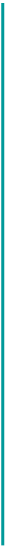 Le Règlement Général sur la Protection des Données (RGPD) est la nouvelle réglementation européenne concernant le traitement et la circulation des données à caractère personnel. Ce texte de loi est en vigueur depuis le 25 Mai 2018. Protection des données personnelles :Notre politique de protection de la vie privée vous permet d'en savoir plus sur la collecte et le traitement de vos données personnelles ainsi que sur vos droits. Si vous souhaitez accéder, faire modifier, mettre à jour ou supprimer vos coordonnées adressez une demande à : mairie@stclairdelatour.com ou Mairie, 2 Place de la Mairie 38110 SAINT CLAIR DE LA TOUR.Identité du responsable du traitement :Les données personnelles sont collectées par : Mairie, 2 Place de la Mairie 38110 SAINT CLAIR DE LA TOURTel : 04 74 97 14 53 / Fax : 04 74 97 81 75.Les traitements relatifs à vos données personnelles et finalités :Les renseignements transmis par les familles dans le cadre de la demande de « Bourse Permis de Conduire 16/30 ans » font l’objet d’un traitement informatisé obligatoire pour la réalisation du document. *En cochant cette case, vous acceptez que vos données soient également utilisées dans le but de recevoir des informations de la mairie que ce soit sous forme de lettres d’informations, de messages mails, SMS ou par voie postale pour diffusion d’informations ou messages d’alerte. Vous informer et/ou vous alerter. Ces données ne peuvent être en aucun cas cédées à des partenaires commerciaux.Quels destinataires ? Peuvent être destinataires des données dans la limite de leurs attributions respectives, le maire, les élus et les agents municipaux de la commune.Pendant quelle durée ? Concernant la base de données : La durée ne pourra excéder la période d’un an car les dossiers sont à renouveler chaque année. Pour le logiciel d’information : Vos données seront conservées pendant 2 ans à compter de la dernière prise de contact avec l'utilisateur (clic sur un lien, réponse formelle). En cas d'opposition à la réception de la newsletter, vos données sont conservées pendant au moins 2 ans. Quels sont vos droits ? Conformément à la loi Informatique et Libertés du 6 janvier 1978 modifiée, vous disposez de droits d'accès, de rectification et d'opposition aux données personnelles vous concernant, ainsi que d'un droit de consultation de la liste des traitements mis en œuvre par la Mairie de Saint Clair de la Tour. Vous pouvez exercer ces droits soit par mail : mairie@stclairdelatour.com soit par voie postale : Mairie, 2 Place de la Mairie 38110 SAINT CLAIR DE LA TOUR.  S'il existe un doute sur votre identité un justificatif d'identité pourra vous être demandé.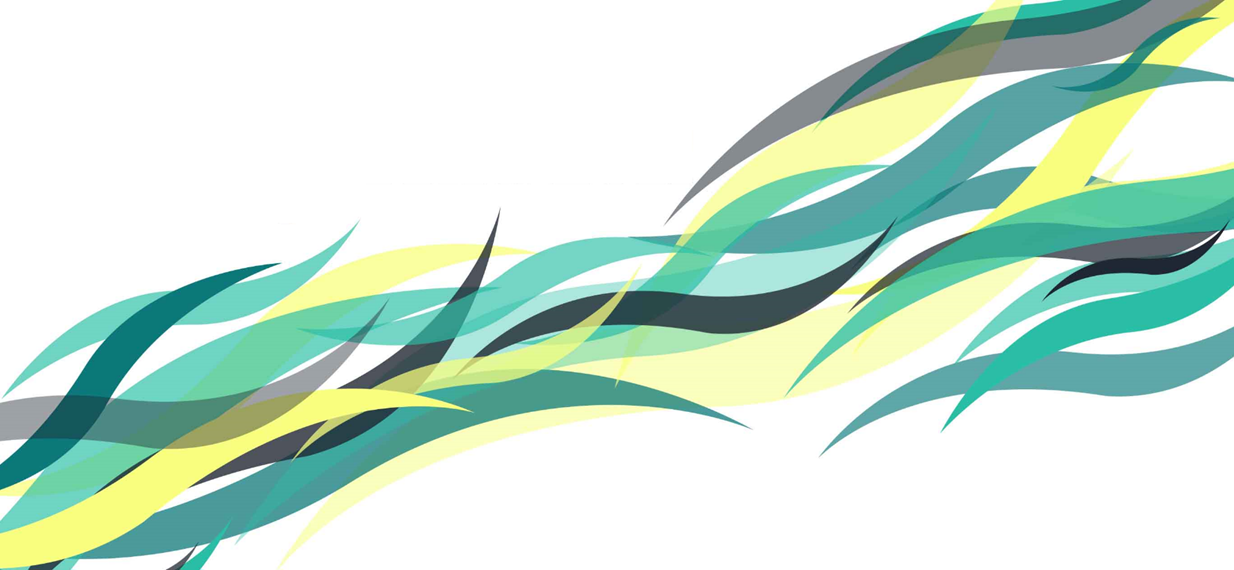 